Étude de cas : [2020-060] Éclosion d’infections à Salmonella Newport dans plusieurs provincesCode de grappe : 2005NEWWGS-1ON-MPMise à jour épidémiologique, le 1er juin 2020 à 11 h (HAE)MISES À JOURÉpidémiologique : L’information sur l’exposition est disponible pour 7 cas sur 147 cas sur 14 ont été réinterrogés par la DGE de l’ASPC au moyen du questionnaire générateur d’hypothèses (ON = 5, CB = 2) 3 cas sur 14 ont été perdus au cours du suivi4 cas sur 14 attendent d’être réinterrogés Les entrevues ont révélé que les aliments suivants ont été déclarés à des fréquences anormalement élevées (voir l’annexe B) :Épinards4 cas sur 5 (80 %) déclarent avoir été exposés aux épinards4 cas signalent les jeunes pousses d’épinards3 cas déclarent avoir acheté la marque X dans un contenant en plastique à la chaîne d’épiceries 11 cas déclare avoir acheté la marque Y dans un sac en plastique à la chaîne d’épiceries 2 Bleuets5 cas sur 7 (71 %) déclarent avoir été exposés aux bleuets1 cas déclare les avoir achetés à la chaîne d’épiceries 11 cas déclare les avoir achetés dans une épicerie indépendante locale1 cas déclare les avoir achetés sur un marché fermierNoix et graines 4 cas sur 6 (67 %) déclarent avoir été exposés aux noix de Grenoble1 cas déclare les avoir achetées à la chaîne d’épiceries 15 cas sur 6 (83 %) déclarent avoir été exposés aux amandes1 cas déclare les avoir achetées à la chaîne d’épiceries 21 cas déclare la marque « Plain and Simple »4 cas sur 6 (67 %) déclarent avoir été exposés aux graines de sésame1 cas déclare les avoir achetées à la chaîne d’épiceries 25 cas sur 7 (71 %) déclarent avoir été exposés aux graines de chia1 cas déclare les avoir achetées dans une épicerie indépendante locale4 cas sur 6 (67 %) déclarent avoir été exposés aux graines de linLaboratoire :Tous les cas confirmés sont liés par 0 à 6 différences d’allèles selon l’analyse wgMLST (voir l’annexe C).Cette grappe de cas se trouve à moins de 25 allèles près d’une grappe historique de quatre cas ontariens de 2019 (1908NEWWGS-1ON). Les dates d’apparition des symptômes des cas appartenant à cette grappe allaient du 8 août 2019 au 2 septembre 2019. La source de cette éclosion n’a jamais été confirmée, bien qu’on ait soupçonné un type de produit de noix ou de graines. PulseNet Canada confirme que cette grappe ne se trouve pas à moins de 25 allèles près d’isolats non cliniques.Salubrité des aliments :L’ACIA a commencé à faire le traçage de l’origine des épinards déclarés par quatre cas qui les ont tous achetés à la même chaîne d’épiceries, afin de déterminer la source d’approvisionnement des jeunes pousses d’épinards. Communications :Une alerte de santé publique a été publiée dans le RCRSP le 25 mai 2020.Annexe A : Définitions de casCas confirmé : Un résident du Canada ou une personne en visite au Canada chez quila présence de la bactérie Salmonella Newport a été confirmée en laboratoire ETun isolat correspond à la grappe de PulseNet Canada 2005NEWWGS-1ON-MP par séquençage du génome entier* ETla date d’apparition des symptômes ou la date de confirmation en laboratoire est le 1er avril 2020 ou après cette date.*Les lignes directrices pour l’interprétation du séquençage du génome entier sont établies par le Laboratoire national de microbiologie de l’Agence de la santé publique du Canada.Annexe B – Fréquences des expositions alimentaires des cas confirmés par rapport aux valeurs de référence de Foodbook Canada (n = 7). *Canada. Direction générale des maladies infectieuses et des mesures d’urgence Rapport Foodbook. Guelph : Agence de la santé publique du Canada; 2015.Annexe C : Analyse wgMLST pour l’événement 2020-060 (code de grappe 2005NEWWGS-1ON-MP) 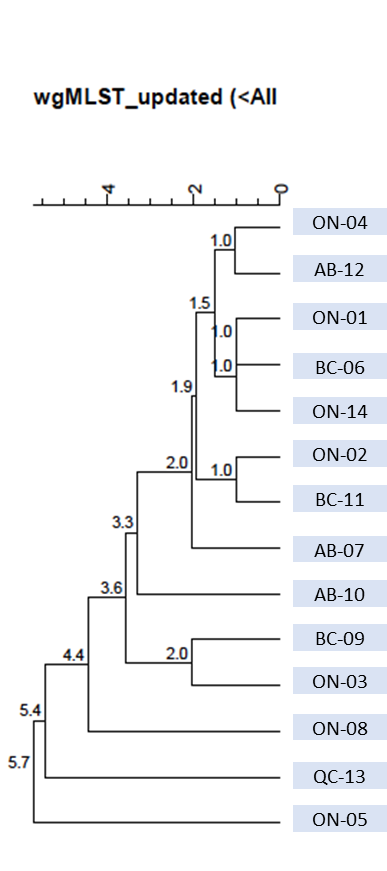 Description : Analyse par SGE illustrant la parenté génétique de 14 cas. Les cas sont tous génétiquement liés et présentent de 0 à 5,7 différences d’allèles selon l’analyse wgMLST. Cas confirmés (n = 14)Nombre de cas dans les provinces et territoiresQC = 1ON = 7AB = 3CB = 3Estimation du fardeau de la maladie365Âge (années)MoyenneMédianeTranche d’âges32,026,517 à 57% de sexe féminin79 % (11/14)Hospitalisations0Décès0Intervalle des dates d’apparition des symptômesDu 22 avril au 1er mai 2020Délai de déclaration (jours)MédianeIntervalle2217 à 26Courbe épidémique Cas d’infections à S. Newport, selon l’apparition des symptômes et la province (n = 14)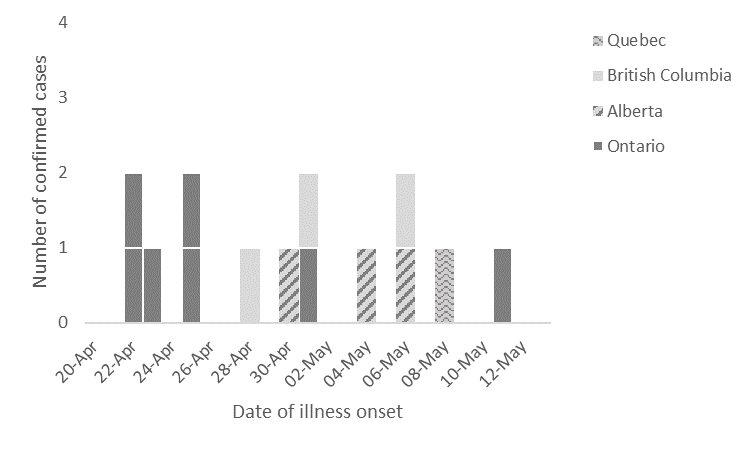 AlimentCas confirmésCas confirmésCas confirmésCas confirmésRéférenceProbabilité binomialeAlimentOuiProbabilitéNonNSP% O+PFoodbook Canada*valeur pVIANDESVIANDESVIANDESVIANDESVIANDESVIANDESVIANDESVIANDESTout type de poulet (sauf les produits de charcuterie)303150,085,60,0375Tout type de porc (sauf les produits de charcuterie)123150,055,10,3028Tout type de bœuf (sauf les produits de charcuterie)114133,378,40,0201ŒUFSŒUFSŒUFSŒUFSŒUFSŒUFSŒUFSŒUFSTous les œufs232071,480,70,2677PRODUITS LAITIERSPRODUITS LAITIERSPRODUITS LAITIERSPRODUITS LAITIERSPRODUITS LAITIERSPRODUITS LAITIERSPRODUITS LAITIERSPRODUITS LAITIERSTous les produits laitiers (sauf le fromage)313057,184,60,0655Succédané du lait303150,0Aucune donnéeAucune donnéeTout type de fromage403057,188,80,00306LÉGUMESLÉGUMESLÉGUMESLÉGUMESLÉGUMESLÉGUMESLÉGUMESLÉGUMESTomates313057,172,90,1967Laitue ou légumes-feuilles411183,382,40,4011Laitue iceberg023240,041,10,3452Laitue romaine213150,048,80,312Épinards401280,028,40,0233Pousses214042,912,90,0432Concombres322071,462,90,2846Poivrons402166,763,60,3252Brocolis303150,055,50,3013Chou-fleur403057,133,00,1248Champignons403057,150,00,2734Courgettes313057,121,10,0341FRUITSFRUITSFRUITSFRUITSFRUITSFRUITSFRUITSFRUITSMelons303150,039,70,2744Pommes412071,472,30,3183Bananes421085,776,70,3321Agrumes403057,165,00,2679Baies502071,465,20,2997Fraises222166,749,60,2306Framboises203240,027,50,2882Bleuets322071,431,30,0298Mûres313057,110,50,003Mangues403057,115,70,0127Ananas115028,630,00,3177NOIX ET GRAINESNOIX ET GRAINESNOIX ET GRAINESNOIX ET GRAINESNOIX ET GRAINESNOIX ET GRAINESNOIX ET GRAINESNOIX ET GRAINESArachides 403057,133,60,1306Amandes231183,341,00,041Noix de Grenoble312166,718,50,0117Noisettes (avelines)00610,010,10,5279Noix de cajou201466,726,80,1577Noix de pecan213150,012,90,0284Pistaches00430,0Aucune donnéeAucune donnéeAutres noix103325,0Aucune donnéeAucune donnéeBeurre d’arachides403057,155,00,2918Autres beurres/pâtes/tartinades de noix213150,018,30,0668Graines de tournesol213150,018,30,0668Graines de sésame222166,717,10,0088Graines de chia322071,4Aucune donnéeAucune donnéeGraines de lin222166,7Aucune donnéeAucune donnéeAutres graines103325,0Aucune donnéeAucune donnéeAUTRESAUTRESAUTRESAUTRESAUTRESAUTRESAUTRESAUTRESCéréales froides204133,354,30,1929Céréales chaudes202350,028,50,2491Végétarien ou végétalien203240,0Aucune donnée Aucune donnéeSuppléments304042,928,20,2086